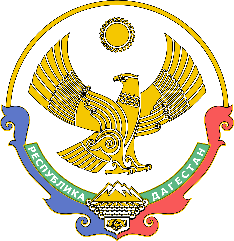 МИНИСТЕРСТВО ОБРАЗОВАНИЯ И НАУКИРЕСПУБЛИКИ ДАГЕСТАН(Минобрнауки РД)П Р И К А З«____» ______ 2023 г.		     		                             	№_____________МахачкалаОб утвержденииАдминистративного регламента предоставления государственной
услуги «Постановка на учет и направление детей в образовательные учреждения, реализующие образовательные программы дошкольного образования»В соответствии с Федеральным законом от 27 июля 2010 г. № 210-ФЗ «Об организации предоставления государственных и муниципальных услуг» (Собрание законодательства Российской Федерации, 2010, № 31, ст. 4179; официальный интернет-портал правовой информации (www.pravo.gov.ru), 2023, 31 июля, № 0001202307310019), постановлением Правительства Республики Дагестан от 24 мая 2019 г. № 120 «Об утверждении Сводного перечня государственных услуг, оказываемых органами исполнительной власти Республики Дагестан и подведомственными им государственными учреждениями в рамках делегированных им полномочий органов исполнительной власти Республики Дагестан» (интернет-портал правовой информации Республики Дагестан (www.pravo.e-dag.ru), 2019, 27 мая,                           № 05002004232; 2023, 11 августа, № 05002011762), постановлением Правительства Республики Дагестан от 8 апреля 2022 г. № 83 «Об утверждении Правил разработки и утверждения административных регламентов предоставления государственных услуг» (интернет-портал правовой информации Республики Дагестан (www.pravo.e-dag.ru), 2022,                         9 апреля, № 05002008680)ПРИКАЗЫВАЮ:1. Утвердить прилагаемый административный регламент предоставления государственной услуги «Постановка на учет и направление детей в образовательные учреждения, реализующие образовательные программы дошкольного образования».2. ГКУ РД «Информационно-аналитический центр» (Ибрагимов А.Х.) разместить настоящий приказ на официальном сайте Минобрнауки РД                           в информационно-коммуникационной сети «Интернет» (www.dagminobr.ru).3. Направить настоящий приказ на государственную регистрацию                        в Министерство юстиции Республики Дагестан. 4. Настоящий приказ вступает в силу в установленном законодательством порядке.5. Контроль за исполнением настоящего приказа возложить на первого заместителя министра Далгатову А.О.Министр                                                                                                   Я. БучаевАдминистративный регламент предоставления государственной
услуги «Постановка на учет и направление детей в образовательные учреждения,
реализующие образовательные программы дошкольного образования»Общие положенияПредмет регулирования Административного регламента1.1. Административный регламент предоставления государственной услуги «Постановка на учет и направление детей в образовательные учреждения, реализующие образовательные программы дошкольного образования» (далее – Административный регламент) устанавливает стандарт предоставления государственной услуги «Постановка на учет и направление детей в образовательные учреждения, реализующие образовательные программы дошкольного образования» (далее – государственная услуга), состав, последовательность и сроки выполнения административных процедур при предоставлении государственной услуги, требования к порядку их выполнения, порядок их выполнения, порядок осуществления контроля за предоставлением государственной услуги, порядок обжалования гражданами решений и действий (бездействия) должностных лиц и работников, а также принимаемых ими решений при предоставлении государственной услуги, осуществляемых подведомственными Министерству образования и науки Республики Дагестан образовательными организациями, реализующими образовательные программы дошкольного образования (далее – ГОО). Круг Заявителей1.2. Заявителем на получение государственной услуги является родитель (законный представитель) ребенка (далее – заявитель).1.3. Заявителем на получение государственной услуги посредством федеральной государственной информационной системы «Единый портал государственных и муниципальных услуг (функций)» (далее – ЕПГУ) (www.gosuslugi.ru) и/или региональных порталов государственных и муниципальных услуг (функций) (далее – РПГУ) является родитель (законный представитель) ребенка, завершивший прохождение процедуры регистрации в федеральной государственной информационной системе «Единая система идентификации и аутентификации в инфраструктуре, обеспечивающей информационно-технологическое взаимодействие информационных систем, используемых для предоставления государственных и муниципальных услуг в электронной форме» (далее – ЕСИА).Категории граждан, имеющих право на внеочередной, первоочередной или преимущественный прием детей в ДООВнеочередное право:- дети мобилизованных граждан, добровольцев по месту жительства их семей (Закон Республики Дагестан от 02.06.2023 № 54 «О дополнительных мерах социальной поддержки граждан Российской Федерации, призванных на военную службу по мобилизации в Вооруженные Силы Российской Федерации, а также граждан Российской Федерации, принимающих участие в специальной военной операции на добровольной основе, и членов их семей»);- дети военнослужащих и сотрудников войск национальной гвардии и дети граждан, пребывавших в добровольческих формированиях, погибших (умерших) при выполнении задач в специальной военной операции либо позднее указанного периода, но вследствие увечья (ранения, травмы, контузии) или заболевания, полученных при выполнении задач в ходе проведения СВО, в том числе усыновленные (удочеренные) или находящиеся под опекой или попечительством (Федеральный закон от 24.06.2023 № 281-ФЗ «О внесении изменений в статьи 19 и 24 Федерального закона «О статусе военнослужащих» и Федеральный закон «О войсках национальной гвардии Российской Федерации»);- дети прокуроров (Федеральный закон от 17.01.1992 № 2202-1 «О прокуратуре Российской Федерации»);- дети судей (Закон Российской Федерации от 26.06.1992 № 3132-1 «О статусе судей в Российской Федерации»);- дети сотрудников Следственного комитета Российской Федерации (Федеральный закон от 28.12.2010 № 403-ФЗ «О Следственном комитете Российской Федерации»);- дети погибших (пропавших без вести), умерших, ставших инвалидами военнослужащих и иных лиц, участвовавших в выполнении задач на территориях Южной Осетии и Абхазии (Постановление Правительства Российской Федерации от 12.08.2008 №587);- дети погибших (пропавших без вести), умерших, ставших инвалидами военнослужащих и иных лиц, участвовавших в выполнении задач на территории Северо-Кавказского региона Российской Федерации (Постановление Правительства Российский Федерации от 09.02.2004 №65);- дети погибших (пропавших без вести), умерших, ставших инвалидами военнослужащих и иных лиц, участвовавших в выполнении задач на территории Республики Дагестан (Постановление Правительства Российской Федерации от 25.08.1999 №936);- дети граждан, получивших или перенесших лучевую болезнь и другие заболевания, а также ставших инвалидами вследствие катастрофы на Чернобыльской АЭС (Закон Российской Федерации от 15.05.1991 № 1244-1 «О социальной защите граждан, подвергшихся воздействию радиации вследствие катастрофы на Чернобыльской АЭС»);- дети граждан, принимавших в составе подразделений особого риска непосредственное участие в испытаниях ядерного и термоядерного оружия, ликвидации аварий ядерных установок (постановление Верховного Совета Российской Федерации от 27.12.1991 №2123-1)Первоочередное право:- дети военнослужащих и дети граждан, пребывающих в добровольческих формированиях, в том числе усыновленные (удочеренные) или находящиеся под опекой или попечительством (Федеральный закон от 24.06.2023 № 281-ФЗ «О внесении изменений в статьи 19 и 24 Федерального закона «О статусе военнослужащих» и Федеральный закон «О войсках национальной гвардии Российской Федерации»);- дети военнослужащих, проходящих военную службу по контракту (Федеральный закон от 27.05.1998 № 76-ФЗ «О статусе военнослужащих»);- дети военнослужащих, проходивших военную службу по контракту и уволенные при достижении ими предельного возраста пребывания на военной службе (Федеральный закон от 27.05.1998 № 76-ФЗ «О статусе военнослужащих»);- дети военнослужащих, проходивших военную службу по контракту и уволенные по состоянию здоровья (Федеральный закон от 27.05.1998 №76-ФЗ «О статусе военнослужащих»);- дети военнослужащих, проходивших военную службу по контракту и уволенные в связи с организационно-штатными мероприятиями (Федеральный закон от 27.05.1998 №76-ФЗ «О статусе военнослужащих»);- дети сотрудников полиции и находящиеся на их иждивении дети (Федеральный закон от 07.02.2011 №3-ФЗ «О полиции»);- дети сотрудников полиции, погибшие (умершие), и находившиеся на их иждивении дети (Федеральный закон от 07.02.2011 №3-ФЗ «О полиции»);- дети граждан, уволенных со службы в полиции по особым обстоятельствам, и находящиеся (находившиеся) на их иждивении дети (Федеральный закон от 07.02.2011 №3-ФЗ «О полиции»);- дети сотрудников учреждений и органов уголовно-исполнительной системы и находящиеся на их иждивении дети (Федеральный закон от 30.12.2012 №283-ФЗ «О социальных гарантиях сотрудникам некоторых федеральных органов исполнительской власти и внесении изменений в отдельные законодательные акты Российской Федерации»);- дети сотрудников учреждений и органов уголовно-исполнительной системы, погибшие (умершие) и находившиеся на их иждивении дети (Федеральный закон от 30.12.2012 №283-ФЗ «О социальных гарантиях сотрудникам некоторых федеральных органов исполнительской власти и внесении изменений в отдельные законодательные акты Российской Федерации»);- дети граждан, уволенных со службы в учреждениях и органах уголовно-исполнительной системы по особым обстоятельствам, и находящиеся (находившиеся) на их иждивении дети (Федеральный закон от 30.12.2012 №283-ФЗ «О социальных гарантиях сотрудникам некоторых федеральных органов исполнительской власти и внесении изменений в отдельные законодательные акты Российской Федерации»);- дети сотрудников органов принудительного исполнения и находящиеся на их иждивении дети (Федеральный закон от 30.12.2012 №283-ФЗ «О социальных гарантиях сотрудникам некоторых федеральных органов исполнительской власти и внесении изменений в отдельные законодательные акты Российской Федерации»);- дети сотрудников органов принудительного исполнения, погибшие (умершие), и находившиеся на их иждивении дети (Федеральный закон от 30.12.2012 №283-ФЗ «О социальных гарантиях сотрудникам некоторых федеральных органов исполнительской власти и внесении изменений в отдельные законодательные акты Российской Федерации»);- дети граждан, уволенных со службы в органах принудительного исполнения по особым обстоятельствам, и находящиеся (находившиеся) на их иждивении дети (Федеральный закон от 30.12.2012 №283-ФЗ «О социальных гарантиях сотрудникам некоторых федеральных органов исполнительской власти и внесении изменений в отдельные законодательные акты Российской Федерации»);- дети сотрудников федеральной противопожарной службы Государственной противопожарной службы и находящиеся на их иждивении дети (Федеральный закон от 30.12.2012 №283-ФЗ «О социальных гарантиях сотрудникам некоторых федеральных органов исполнительской власти и внесении изменений в отдельные законодательные акты Российской Федерации»);- дети сотрудников федеральной противопожарной службы Государственной противопожарной службы, погибшие (умершие), и находившиеся на их иждивении дети (Федеральный закон от 30.12.2012 №283-ФЗ «О социальных гарантиях сотрудникам некоторых федеральных органов исполнительской власти и внесении изменений в отдельные законодательные акты Российской Федерации»);- дети граждан, уволенных со службы в федеральной противопожарной службе Государственной противопожарной службы по особым обстоятельствам, и находящиеся (находившиеся) на их иждивении дети (Федеральный закон от 30.12.2012 №283-ФЗ «О социальных гарантиях сотрудникам некоторых федеральных органов исполнительской власти и внесении изменений в отдельные законодательные акты Российской Федерации»);- дети сотрудников таможенных органов Российской Федерации и находящиеся на их иждивении дети (Федеральный закон от 30.12.2012 №283-ФЗ «О социальных гарантиях сотрудникам некоторых федеральных органов исполнительской власти и внесении изменений в отдельные законодательные акты Российской Федерации»);- дети сотрудников таможенных органов Российской Федерации, погибшие (умершие), и находившиеся на их иждивении дети (Федеральный закон от 30.12.2012 №283-ФЗ «О социальных гарантиях сотрудникам некоторых федеральных органов исполнительской власти и внесении изменений в отдельные законодательные акты Российской Федерации»);- дети граждан, уволенных со службы в таможенных органах Российской Федерации по особым обстоятельствам, и находящиеся (находившиеся) на их иждивении дети (Федеральный закон от 30.12.2012 №283-ФЗ «О социальных гарантиях сотрудникам некоторых федеральных органов исполнительской власти и внесении изменений в отдельные законодательные акты Российской Федерации»);- дети из многодетных семей (подпункт «б» пункта 1 Указа Президента Российской Федерации от 05.05.1992 г. №431 «О мерах по социальной поддержке семей»);- дети-инвалиды (пункт 1 Указа Президента Российской Федерации от 02.10.1992 г. №1157 «О дополнительных мерах государственной поддержки инвалидов»);- дети, один из родителей которых является инвалидом (пункт 1 Указа Президента Российской Федерации от 02.10.1992 г. № 1157 «О дополнительных мерах государственной поддержки инвалидов»).Преимущественное право.Ребенок имеет право преимущественного приема в детский сад, в котором обучаются его полнородные и неполнородные брат и (или) сестра.Требование предоставления заявителю государственной услуги в соответствии с вариантом предоставления государственной услуги, соответствующим признакам заявителя, определенным в результате анкетирования, проводимого органом, предоставляющим услугу (далее - профилирование),                 а также результата, за предоставлением которого обратился заявитель1.4. Профилирование заявителей в соответствии с вариантом предоставления услуги, соответствующим признакам заявителя, не осуществляется.1.5. При предоставлении государственной услуги осуществляются следующие административные процедуры:прием и регистрация заявления и иных документов, необходимых для предоставления государственной услуги;получение сведений посредством системы межведомственного взаимодействия (далее – СМЭВ);рассмотрение документов и сведений;принятие решения об оказании государственной услуги или об отказе;выдача результата.1.6. Информирование заявителей о порядке предоставления государственной услуги осуществляется:1) в автоматизированной информационной системе «Электронный детский сад» (далее – АИС «ЭДС»);2) в Уполномоченном органе, ГОО:а) на личном приеме;б) посредством использования средств телефонной связи;в) при обращении в Уполномоченный орган, ГОО в письменном виде почтовой связью (в том числе электронной почтой);г) непосредственно в помещениях Уполномоченного органа, ГОО в виде текстовой и графической информации, размещенной на стендах, плакатах и баннерах, или консультаций с работниками Уполномоченного органа, ГОО;3) через Государственное автономное учреждение республики Дагестан «Многофункциональный центр предоставления государственных и муниципальных услуг в Республике Дагестан» (далее – МФЦ); 4) посредством размещения информации на ЕПГУ и/или РПГУ в сети Интернет по адресу: www.gosuslugi.ru, в разделе, посвященном порядку предоставления государственной услуги в виде текстовой и графической информации;5) посредством размещения информации на официальных сайтах ГОО в сети Интернет (при наличии).1.7. Обращение заявителей в органы государственной власти, органы местного самоуправления и организации с целью получения сведений, необходимых для получения государственной услуги, не требуется.1.8. Информирование заявителей о порядке предоставления государственной услуги осуществляется в виде индивидуального и публичного информирования.Информирование заявителей о ходе предоставления государственной услуги осуществляется в виде индивидуального информирования (консультирования).1.9. Индивидуальное информирование заявителей о порядке, вариантах и ходе предоставления государственной услуги проводится в форме устного информирования (консультирования) и письменного информирования.Индивидуальное устное информирование (консультирование) о порядке, вариантах предоставления государственной услуги и о ходе предоставления государственной услуги осуществляется должностными лицами, государственными гражданскими служащими Уполномоченного органа (далее – должностные лица, гражданские служащие), работниками ГОО лично и (или) по телефону.При ответах на устные обращения (по телефону или лично) должностные лица, гражданские служащие, работники ГОО подробно и в вежливой форме информируют обратившихся заявителей по интересующим их вопросам. Ответ на телефонный звонок должен содержать информацию о наименовании органа, в который обратился заявитель, либо наименовании ГОО; фамилии, имени, отчестве (последнее – при наличии) и должности должностного лица, работника ГОО, принявшего телефонный звонок.Должностные лица, гражданские служащие, работники ГОО, осуществляющие устное информирование о порядке, вариантах предоставления государственной услуги и (или) о ходе предоставления государственной услуги, должны принять все необходимые меры для разъяснений, в том числе с привлечением, в случае необходимости, иных должностных лиц, гражданских служащих, работников ГОО.При невозможности ответить на поставленный вопрос заявителю рекомендуется обратиться к другому должностному лицу, гражданскому служащему, работнику ГОО или ему сообщается телефонный номер, по которому можно получить необходимую информацию, либо предлагается обратиться письменно, в форме электронного документа посредством использования электронной почты или назначить заявителю другое удобное время для консультации.Индивидуальное письменное информирование о порядке предоставления государственной услуги при обращении заявителей в Уполномоченный орган, ГОО осуществляется путем направления ответов почтовым отправлением, а также электронной почтой в срок, не превышающий 7 рабочих дней с момента поступления обращения заявителя.Индивидуальное устное информирование (консультирование) предоставляется по следующим вопросам:1) о вариантах предоставления государственной услуги;2) о перечне документов, необходимых для получения государственной услуги, комплектности (достаточности) представленных (представляемых) документов;3) о сроках предоставления государственной услуги;4) о критериях принятия решения;5) о принятом решении по заявлению о предоставлении государственной услуги;6) о порядке передачи результата предоставления государственной услуги;7) о порядке досудебного (внесудебного) обжалования решений и действий (бездействия) Уполномоченного органа и его должностных лиц, гражданских служащих, ГОО и их работников, предоставляющих государственную услугу.1.10. Публичное информирование заявителей о порядке, вариантах предоставления государственной услуги осуществляется посредством привлечения средств массовой информации, использования электронной и телефонной связи, в том числе средств автоинформирования, радио, телевидения, сети Интернет, включая АИС «ЭДС», ЕПГУ и/или РПГУ; путем размещения информации на официальном сайте и сайтах ГОО (при наличии); официальном портале МФЦ; информационных стендах Уполномоченного органа, ГОО и МФЦ; посредством изготовления и распространения раздаточных информационных материалов (брошюр, буклетов, листовок, плакатов и т.п.).1.11. Кроме вышеперечисленных способов Уполномоченный орган, ГОО вправе размещать информацию, направленную на популяризацию государственной услуги, на щитах, стендах, электронных табло, светодиодных экранах и иных технических средствах стабильного территориального размещения.1.12. Сведения о ходе предоставления государственной услуги.Сведения о ходе предоставления государственной услуги заявителям предоставляются:1) Уполномоченным органом, ГОО:а) устно на личном приеме;б) в письменном виде (почтой или посредством использования электронной почты);в) посредством использования средств телефонной связи;2) в АИС «ЭДС» заявитель вправе получить информацию о поступлении его заявления и о завершении рассмотрения заявления.1.13. Порядок, форма, место размещения и способы получения справочной информации, в том числе на стендах в местах предоставления государственной услуги и услуг, которые являются необходимыми и обязательными для предоставления государственной услуги, и в МФЦ:1) на странице Уполномоченного органа на официальном сайте размещается:а) информация о месте нахождения и графике работы Уполномоченного органа, ГОО, предоставляющих государственную услугу, справочных телефонах, в том числе номерах телефонов-автоинформаторов, адресах официального сайта, сайтов ГОО (при наличии), а также электронной почты;б) текст Административного регламента;в) перечень нормативных правовых актов, регулирующих предоставление государственной услуги (с указанием их реквизитов и источников официального опубликования);г) извлечения из нормативных правовых актов, регулирующих предоставление государственной услуги;2) информация о предоставлении государственной услуги, о месте нахождения и графиках работы МФЦ размещается на официальном портале МФЦ;3) информация о предоставлении государственной услуги, включая перечень нормативных правовых актов, регулирующих предоставление государственной услуги (с указанием их реквизитов и источников официального опубликования), размещается в федеральной государственной информационной системе «Федеральный реестр государственных и муниципальных услуг (функций)»;4) на ЕПГУ и/или РПГУ размещается следующая информация:а) исчерпывающий перечень документов, необходимых для предоставления государственной услуги, требования к оформлению указанных документов, а также перечень документов, которые заявитель вправе представить по собственной инициативе;б) круг заявителей;в) срок предоставления государственной услуги;г) результаты предоставления государственной услуги, порядок предоставления документа, являющегося результатом предоставления государственной услуги;д) исчерпывающий перечень оснований для приостановления или отказа в предоставлении государственной услуги;е) о праве заявителя на досудебное (внесудебное) обжалование действий (бездействия) и решений, принятых в ходе предоставления государственной услуги, об органе государственной власти, организации и уполномоченных на рассмотрение жалобы лицах, которым может быть направлена жалоба заявителя в досудебном (внесудебном) порядке;ж) о способах информирования заявителей и порядке подачи и рассмотрения жалобы, в том числе с использованием ЕПГУ и/или РПГУ;з) формы заявлений (уведомлений, сообщений), используемые при предоставлении государственной услуги;и) образец заполнения электронной формы запроса о предоставлении государственной услуги (далее - запрос);к) перечень нормативных правовых актов, регулирующих порядок досудебного (внесудебного) обжалования решений и действий (бездействия) Уполномоченного органа и его должностных лиц, гражданских служащих, ГОО и их работников, предоставляющих государственную услугу;л) информация о месте предоставления услуги, о справочных телефонах, адресах официального сайта, сайтов ГОО (при наличии), а также электронной почты;5) на ЕПГУ и/или РПГУ размещаются и являются доступными без регистрации и авторизации следующие информационные материалы:а) информация о порядке и способах предоставления государственной услуги;б) сведения о месте нахождения и графике работы Уполномоченного органа, ГОО, номерах телефонов, в том числе номерах телефонов-автоинформаторов, об адресах официального сайта и сайтов ГОО (при наличии), адресах электронной почты Уполномоченного органа и ГОО;в) перечень нормативных правовых актов, регламентирующих предоставление государственной услуги;г) перечень представляемых документов и перечень сведений, которые должны содержаться в заявлении (обращении);д) доступные для копирования формы заявлений;6) информация на ЕПГУ и/или РПГУ о порядке и сроках предоставления государственной услуги на основании сведений, предоставляется заявителю бесплатно;7) доступ к информации о сроках и порядке предоставления услуги осуществляется без выполнения заявителем каких-либо требований, в том числе без использования программного обеспечения, установка которого на технические средства заявителя требует заключения лицензионного или иного соглашения с правообладателем программного обеспечения, предусматривающего взимание платы, регистрацию или авторизацию заявителя, или предоставление им персональных данных;8) на информационных стендах в Уполномоченном органе, ГОО и на официальном сайте размещается следующая информация: местонахождение, график (режим) работы, номера телефонов, адрес официального сайта, адреса электронной почты Уполномоченного органа, ГОО, процедура предоставления государственной услуги (в текстовом виде), образец заполнения заявления о предоставлении государственной услуги и перечень документов, необходимых для предоставления государственной услуги, порядок обжалования решений и действий (бездействия) Уполномоченного органа и его должностных лиц, государственных служащих, ГОО и их работников, предоставляющих государственную услугу.1.14. Профилирование заявителей в соответствии с вариантом предоставления услуги, соответствующим признакам заявителя, не осуществляется.Стандарт предоставления государственной услугиНаименование государственной услугиГосударственная услуга «Постановка на учет и направление детей в образовательные учреждения, реализующие образовательные программы дошкольного образования».Наименование органа государственной власти, предоставляющего государственную услугу Государственная услуга предоставляется Министерством образования и науки Республики Дагестан (далее – Уполномоченный орган) через ГОО.Заявитель вправе обратиться в ГОО или в МФЦ за содействием в подаче заявления в электронной форме. МФЦ участвует в предоставлении государственной услуги в части информирования и консультирования заявителей по вопросам ее предоставления, приема необходимых документов (сведений), формирования и направления межведомственных запросов. Решение об отказе в приеме заявления и документов, необходимых для предоставления государственной услуги, специалистом МФЦ не принимается.Результат предоставления государственной услугиРезультатом предоставления государственной услуги является постановка на учет нуждающихся в предоставлении места в ГОО (промежуточный результат) и направление в ГОО (основной результат).2.4.1. Решение о предоставлении государственной услуги в части промежуточного результата по форме согласно Приложению № 1 и Приложению № 2 к настоящему Административному регламенту.2.4.2. Решение о предоставлении государственной услуги в части основного результата по форме согласно Приложению № 3 и Приложению № 4 к настоящему Административному регламенту.2.4.3. Решение об отказе в предоставлении государственной услуги в части промежуточного результата - постановки на учет по форме, согласно Приложению № 5 и Приложению № 6 к настоящему Административному регламенту.2.5. Результат предоставления государственной услуги может быть представлен в форме документа на бумажном носителе, а также направлен в форме электронного документа в личный кабинет заявителя на ЕПГУ и/или РПГУ либо в АИС «ЭДС».Срок предоставления государственной услуги 2.6. Уполномоченный орган или МФЦ в течение 7 рабочих дней со дня регистрации заявления и документов, необходимых для предоставления государственной услуги, в Уполномоченном органе или МФЦ, направляет заявителю способом, указанным в заявлении, или в случае подачи заявления в электронном виде путем направления информации в личный кабинет на ЕПГУ и/или РПГУ, результаты, указанные в пунктах 2.4.1 или 2.4.3 Административного регламента.Уполномоченный орган в течение 1 дня со дня утверждения документа о предоставлении места в ГОО с учетом желаемой даты приема, указанной в заявлении, направляет заявителю результат, указанный в пункте 2.4.2 Административного регламента.Правовые основания для предоставления государственной услуги2.7. Предоставление государственной услуги осуществляется на основании нормативных правовых актов, регулирующих предоставление государственной услуги (далее – Перечень). Перечень размещен на официальном сайте Уполномоченного органа в сети «Интернет», на ЕПГУ и/или РПГУ.Порядок досудебного (внесудебного) обжалования решений и действий (бездействия) Министерства, а также его должностных лиц приведен в разделе V настоящего Административного регламента. Уполномоченный орган обеспечивает его размещение на официальном сайте Уполномоченного органа в информационно-телекоммуникационной сети «Интернет» (www.dagminobr.ru), на ЕПГУ и/или РПГУ (www.gosuslugi.ru).Исчерпывающий перечень документов и сведений, необходимых для предоставления государственной услуги2.8. Для получения государственной услуги заявитель представляет:Заявление о предоставлении государственной услуги в электронном виде согласно Приложению № 7 или на бумажном носителе согласно Приложению № 8 к настоящему Административному регламенту и документы в соответствии с пунктами 2.8.1-2.8.8 настоящего Административного регламента. В случае направления заявления посредством ЕПГУ и/или РПГУ формирование заявления осуществляется посредством заполнения интерактивной формы на ЕПГУ и/или РПГУ без необходимости дополнительной подачи заявления в какой-либо иной форме.Документ, удостоверяющий личность заявителя.При направлении заявления посредством ЕПГУ и/или РПГУ передаются те данные о документе, удостоверяющем личность заявителя, которые были указаны пользователем при создании и подтверждении учетной записи в ЕСИА. Указанные сведения могут быть проверены путем направления запроса с использованием СМЭВ.Документ, подтверждающий право заявителя на пребывание в Российской Федерации, документ(-ы), удостоверяющий(е) личность ребенка и подтверждающий(е) законность представления прав ребенка (для заявителя - иностранного гражданина либо лица без гражданства).Документ, подтверждающий установление опеки (при необходимости).Документ психолого-медико-педагогической комиссии (при необходимости).Документ, подтверждающий потребность в обучении в группе оздоровительной направленности (при необходимости).Документ, подтверждающий наличие права на специальные меры поддержки (гарантии) отдельных категорий граждан и их семей (при необходимости).Документ, содержащий сведения о месте пребывания, месте фактического проживания ребенка (при отсутствии свидетельства о регистрации ребенка по месту жительства или по месту пребывания на закрепленной территории).В заявлении, поданном на бумажном носителе, также указывается один из следующих способов направления результата предоставления государственной услуги:в форме уведомления по телефону, электронной почте;на бумажном носителе в виде распечатанного экземпляра электронного документа в Уполномоченном органе, МФЦ и/или высланного по почтовому адресу, указанному в заявлении.2.9. Исчерпывающий перечень документов, необходимых в соответствии с законодательными или иными нормативными правовыми актами для предоставления государственной услуги, которые заявитель вправе представить по собственной инициативе: сведения о государственной регистрации рождения, содержащиеся в Едином государственном реестре записей актов гражданского состояния; сведения о наличии либо отсутствии регистрации ребенка по месту жительства или по месту пребывания на закрепленной территории или документы, содержащие сведения о месте пребывания, месте фактического проживания ребенка; сведения, содержащиеся в решении органа опеки и попечительства об установлении опеки над ребенком, сведения об опекуне ребенка; сведения, подтверждающие факт установления инвалидности (в случае наличия права на первоочередное предоставление места в ГОО).2.10. При предоставлении государственной услуги запрещается требовать от заявителя представления документов и информации, а также осуществления действий, предусмотренных ч. 1 ст. 7 Федерального закона от 27.07.2010 № 210-ФЗ «Об организации предоставления государственных и муниципальных услуг».2.11. Исчерпывающий перечень документов и информации, необходимых в соответствии с законодательными или иными нормативными правовыми актами для предоставления государственной услуги в части исправления допущенных опечаток и ошибок в выданных в результате предоставления государственной услуги документах, которые заявитель должен представить самостоятельно: заявление об исправлении допущенных опечаток и ошибок в выданных в результате предоставления государственной услуги документах; документы, свидетельствующие о наличии допущенных опечаток и ошибок и содержащие правильные данные. Исчерпывающий перечень документов и информации, необходимых в соответствии с законодательными или иными нормативными правовыми актами для предоставления государственной услуги в части исправления допущенных опечаток и ошибок в выданных в результате предоставления государственной услуги документах, которые заявитель вправе представить по собственной инициативе, не предусмотрен.Исчерпывающий перечень оснований для отказа в приеме документов, необходимых для предоставления государственной услуги2.12. При предоставлении заявления на бумажном носителе основаниями для отказа в приеме (Приложение № 9) к рассмотрению документов, необходимых для всех вариантов предоставления государственной услуги, являются:предоставление неполной информации (комплект документов от заявителя) согласно пункту 2.8 настоящего Административного регламента с учетом сроков исправления недостатков со стороны заявителя;представление заявителем документов, содержащих повреждения, подчистки, исправления текста, не заверенных в порядке, установленном законодательством Российской Федерации.Исчерпывающий перечень оснований для приостановления предоставления государственной услуги или отказа в предоставлении государственной услуги2.13. Основания для приостановления предоставления государственной услуги не предусмотрены.2.14. Основаниями для отказа в предоставлении государственной услуги в части промежуточного результата (постановка на учет) являются:заявитель не соответствует категории лиц, имеющих право на предоставление услуги;предоставление недостоверной информации согласно пункту 2.8 настоящего Административного регламента;представленные документы или сведения утратили силу на момент обращения за услугой (документ, удостоверяющий полномочия представителя заявителя, в случае обращения за предоставлением услуги указанным лицом);некорректное заполнение обязательных полей в форме запроса, в том числе в интерактивной форме запроса на ЕПГУ и/или РПГУ (недостоверное, неполное, либо неправильное заполнение) (при подаче заявления в электронном виде);предоставление неполной информации, в том числе неполного комплекта документов (при подаче заявления в электронном виде);заявление о предоставлении услуги подано в орган государственной власти, орган местного самоуправления или организацию, в полномочия которых не входит предоставление услуги (при подаче заявления на бумажном носителе).Оснований для отказа в предоставлении государственной услуги в части основного результата (направления) не предусмотрено.Размер платы, взимаемой с заявителя при предоставлении государственной услуги, и способы ее взимания2.15. Предоставление государственной услуги осуществляется бесплатно.Максимальный срок ожидания в очереди при подаче заявителем запроса о предоставлении государственной услуги и при получении результата предоставления государственной услуги 2.16. Максимальный срок ожидания в очереди при подаче запроса о предоставлении государственной услуги и при получении промежуточного результата предоставления государственной услуги в Уполномоченном органе или МФЦ составляет не более 15 минут.Срок регистрации запроса заявителя о предоставлении государственной услуги2.17. Заявление и документы, предусмотренные пунктом 2.8.1 настоящего Административного регламента, поступившие через ЕПГУ и/или РПГУ, регистрируются автоматически в день их поступления. Заявление и документы, предусмотренные пунктом 2.8.1 настоящего Административного регламента, поданные в МФЦ либо ГОО, регистрируются в день их поступления. В случае, если заявление направлено гражданином в выходной или нерабочий праздничный день, днем направления заявления считается следующий за ним рабочий день.Требования к помещениям, в которых предоставляются государственные услуги2.18. Прием заявителей осуществляется в специально выделенных для этих целей помещениях.Помещения, предназначенные для ожидания заявителей в очереди на представление или получение официальных документов, оборудуются информационными стендами, содержащими информацию, предусмотренную пунктом 1.13.Помещения для ожидания оборудуются стульями (кресельными секциями), столами (стойками) и обеспечиваются канцелярскими принадлежностями. Количество мест ожидания определяется исходя из фактической нагрузки и возможностей для их размещения в здании, но не может составлять менее 5 мест.Помещения для приема заявителей должны быть оборудованы табличками с указанием номера кабинета (окна), фамилии, имени, отчества и должности специалиста, осуществляющего прием, времени приема заявителей.Помещения для приема заявителей должны соответствовать комфортным условиям для заявителей и оптимальным условиям работы специалистов с заявителями. Рабочие места специалистов, осуществляющих прием заявителей, должны быть оборудованы персональным компьютером с возможностью доступа к необходимым информационным базам данных, печатающим и сканирующим устройствам.В целях организации беспрепятственного доступа инвалидов (включая инвалидов, использующих кресла-коляски и собак-проводников) к месту предоставления государственной услуги им обеспечиваются:условия для беспрепятственного доступа к помещению, где предоставляется государственная услуга, а также для беспрепятственного пользования транспортом, средствами связи и информации;возможность самостоятельного передвижения по территории, на которой расположены помещения, где предоставляется государственная услуга, а также входа на такую территорию и выхода из нее, посадки в транспортное средство и высадке из него, в том числе с использованием кресла-коляски;сопровождение инвалидов, имеющих стойкие расстройства функции зрения и самостоятельного передвижения, и оказание им помощи в помещении, где предоставляется государственная услуга;надлежащее размещение оборудования и носителей информации, необходимых для обеспечения беспрепятственного доступа к помещениям, где предоставляется государственная услуга, с учетом ограничений жизнедеятельности;допуск сурдопереводчика и тифлосурдопереводчика;допуск в помещения, где предоставляется государственная услуга, собаки-проводника;оказание помощи в преодолении барьеров, мешающих получению государственной услуги наравне с другими лицами.В случае невозможности полностью приспособить помещение с учетом потребности инвалида, ему обеспечивается доступ к месту предоставления государственной услуги либо, когда это возможно, ее предоставление по месту жительства инвалида или в дистанционном режиме.Показатели качества и доступности 
государственной услуги2.19. Основными показателями доступности предоставления государственной услуги являются:наличие полной и понятной информации о порядке, сроках и ходе предоставления государственной услуги в информационно-телекоммуникационных сетях общего пользования (в том числе в сети «Интернет»), средствах массовой информации;возможность подачи запроса на получение государственной услуги в электронной форме;возможность получения информации о ходе предоставления государственной услуги, в том числе с использованием ЕПГУ и/или РПГУ;возможность получения заявителем информации о последовательности предоставления места в ГОО, в том числе с использованием ЕПГУ и/или РПГУ и АИС «ЭДС».2.20. Основными показателями качества предоставления государственной услуги являются:своевременность предоставления государственной услуги в соответствии со стандартом ее предоставления, установленным настоящим Административным регламентом;минимально возможное количество взаимодействий гражданина с должностными лицами, участвующими в предоставлении государственной услуги;отсутствие обоснованных жалоб на действия (бездействие) сотрудников и их некорректное (невнимательное) отношение к заявителям;отсутствие нарушений со стороны Уполномоченного органа установленных сроков в процессе предоставления государственной услуги;отсутствие заявлений об оспаривании решений, действий (бездействия) Уполномоченного органа, его должностных лиц, принимаемых (совершенных) при предоставлении государственной услуги, по итогам рассмотрения которых вынесены решения об удовлетворении (частичном удовлетворении) требований заявителей.Иные требования к предоставлению государственной услуги2.21. Услуги, необходимые и обязательные для предоставления государственной услуги, отсутствуют.2.22. При направлении документов, необходимых для предоставления государственной услуги, может быть использована усиленная квалифицированная электронная подпись.Заявители вправе использовать простую электронную цифровую подпись в случае, предусмотренном пунктом 2.1 Правил определения видов электронной подписи, использование которых допускается при обращении за получением государственных и муниципальных услуг, утвержденных постановлением Правительства Российской Федерации от 25.06.2012 № 634 «О видах электронной подписи, использование которых допускается при обращении за получением государственных и муниципальных услуг».2.23. Предоставление государственной услуги в электронной форме осуществляется в соответствии с законодательством Российской Федерации и законодательством Республики Дагестан с использованием ЕПГУ и/или РПГУ или АИС «ЭДС».Информация о предоставлении государственной услуги, необходимых формах и шаблонах заявлений размещается на ЕПГУ и/или РПГУ или официальном сайте Уполномоченного органа.При направлении заявления о предоставлении государственной услуги в электронной форме с использованием ЕПГУ и/или РПГУ осуществляется:запись заявителя на прием (при необходимости);заполнение и направление электронной формы заявления о предоставлении государственной услуги с использованием средств идентификации заявителя;получение заявителем сведений о ходе предоставления государственной услуги;получение результата предоставления государственной услуги в виде электронного документа (электронного образа документа), направленного в личный кабинет заявителя на ЕПГУ и/или РПГУ.2.24. В случае направления заявления в электронной форме запрещается требовать от заявителя повторного формирования и подписания обращения на бумажном носителе.2.25. Условием для направления заявления с приложением необходимых документов и получения результата государственной услуги в электронной форме является регистрация заявителя в ЕСИА.2.26. Получение ГОО заявления и необходимых документов с использованием ЕПГУ и/или РПГУ или АИС «ЭДС» является основанием для начала предоставления государственной услуги.Прием и регистрация заявлений, представленных с использованием информационно-коммуникационных технологий, осуществляются в пределах срока регистрации, предусмотренного настоящего Административного Регламента.
Состав, последовательность и сроки выполнения административных процедурИсчерпывающий перечень административных процедурвне зависимости от формы3.1.	Предоставление государственной услуги включает в себя следующие административные процедуры:прием и регистрация заявления и иных документов, необходимых для предоставления государственной услуги;получение сведений посредством СМЭВ;рассмотрение документов и сведений;принятие решения об оказании государственной услуги или об отказе;выдача результата.3.2. Варианты предоставления государственной услуги настоящим Административным регламентом не предусмотрены.3.3. Профилирование заявителей в соответствии с вариантом предоставления услуги, соответствующим признакам заявителя, не осуществляется.Прием и регистрация заявления и иных документов, необходимых для предоставления государственной услуги3.4. Основанием для начала административной процедуры является обращение заявителя лично, почтовым отправлением или по электронной почте с заявлением и документами или в форме электронного документа с использованием информационно-телекоммуникационной сети «Интернет», включая ЕПГУ и/или РПГУ.Предоставление государственной услуги по экстерриториальному принципу не осуществляется.Прием заявлений осуществляется в электронном виде через ЕПГУ либо АИС «ЭДС», при личном обращении заявителя в МФЦ, муниципальный орган управления образования по месту жительства (далее – УО) или ГОО в течение всего года. МФЦ участвует в предоставлении государственной услуги в части информирования и консультирования заявителей по вопросам ее предоставления, приема необходимых документов (сведений), формирования и направления межведомственных запросов. Решение об отказе в приеме заявления и документов, необходимых для предоставления государственной услуги, специалистом МФЦ не принимается.При личном обращении в ГОО, оказывающую государственную услугу, заявитель представляет заявление и пакет документов, указанных в пункте 2.8 настоящего Административного регламента.От имени заявителя могут выступать уполномоченные им представители, действующие в силу закона или на основании доверенности.3.5. Ответственный специалист:устанавливает личность заявителя (проверяет документ, удостоверяющий его личность);принимает документы, проверяет правильность написания заявления и соответствие сведений, указанных в заявлении, паспортным данным;проверяет наличие всех необходимых документов, указанных в пункте 2.8 настоящего Административного регламента.3.6. Основания для принятия решения об отказе в приеме заявления и иных документов, необходимых для предоставления государственной услуги, предусмотрены пунктом 2.14 настоящего Административного регламента.При установлении фактов отсутствия необходимых документов, указанных в пункте 2.8 настоящего Административного регламента, ответственный специалист уведомляет заявителя о наличии препятствий для приема документов, объясняет заявителю суть выявленных недостатков в представленных документах и возвращает их заявителю для устранения недостатков.3.7. В случае поступления заявления и копий документов почтовым отправлением или по электронной почте ответственный специалист осуществляет проверку заявления на соответствие настоящему Административному регламенту.3.8. В случае подачи заявления с прилагаемыми документами, используя средства информационно-телекоммуникационных сетей, включая ЕПГУ и/или РПГУ, следуя указаниям сайта, заявитель вводит требуемую информацию.Сформированное на ЕПГУ и/или РПГУ заявление направляется в АИС «ЭДС» посредством СМЭВ и автоматически регистрируется, формируется статус информирования «Заявление поступило».3.9. Система автоматически проверяет введенные данные на наличие дублированной информации и при положительном прохождении проверки формируется статус информирования «Заявление принято к рассмотрению», при наличии дублированной информации формируется статус информирования «Отказано в предоставлении услуги» с указанием причины отказа.3.10. Результатом административной процедуры является регистрация заявления о предоставлении государственной услуги с присвоением статуса «Заявление принято к рассмотрению».Максимальный срок исполнения административной процедуры - 1 рабочий день.Получение сведений посредством СМЭВ3.11.	Основанием для начала административной процедуры является регистрация заявления и приложенных к заявлению документов, если заявитель самостоятельно не представил документы, указанные в пункте 2.8 настоящего Административного регламента.Максимальный срок запроса сведений посредством СМЭВ - 2 рабочих дня.Перечень запрашиваемых документов, необходимых для предоставления государственной услуги:сведения о государственной регистрации рождения, содержащиеся в Едином государственном реестре записей актов гражданского состояния (запрос направляется в ФНС России (территориальный орган ФНС России));сведения о наличии либо отсутствии регистрации ребенка по месту жительства или по месту пребывания на закрепленной территории или документы, содержащие сведения о месте пребывания, месте фактического проживания ребенка (запрос направляется в МВД Российской Федерации);сведения, содержащиеся в решении органа опеки и попечительства об установлении опеки над ребенком, сведения об опекуне ребенка (запрос направляется в Фонд пенсионного и социального страхования Российской Федерации);сведения, подтверждающие факт установления инвалидности (запрос направляется в Фонд пенсионного и социального страхования Российской Федерации).3.12. Запрос о представлении в ГОО документов (их копий или сведений, содержащихся в них) содержит:наименование уполномоченного органа, направляющего межведомственный запрос;наименование органа, в адрес которого направляется межведомственный запрос;наименование государственной услуги, для предоставления которой необходимо представление документа и (или) информации, а также, если имеется, номер (идентификатор) такой услуги в реестре государственных услуг;сведения, необходимые для представления документа и (или) информации, установленные Регламентом, а также сведения, предусмотренные нормативными правовыми актами как необходимые для представления таких документов и (или) информации;контактная информация для направления ответа на межведомственный запрос;дата направления межведомственного запроса;фамилия, имя, отчество и должность лица, подготовившего и направившего межведомственный запрос, а также номер служебного телефона и (или) адрес электронной почты данного лица для связи.3.13. Ответ на запрос ГОО направляется в течение 5 рабочих дней со дня поступления межведомственного запроса, если более короткий срок направления ответа на запрос не согласован ГОО с органом, предоставляющим ответ на межведомственный запрос.3.14. Межведомственное информационное взаимодействие может осуществляться на бумажном носителе при невозможности осуществления межведомственного информационного взаимодействия в электронной форме в связи с подтвержденной неработоспособностью системы.3.15. Результатом административной процедуры является получение ГОО запрашиваемых документов (их копий или сведений, содержащихся в них).Неполучение или несвоевременное получение документов (информации) по межведомственным запросам не может являться основанием для отказа в предоставлении государственной услуги.Обмен сведениями, необходимыми для предоставления государственной услуги, между структурными подразделениями Уполномоченного органа не предусмотрен.Приостановление предоставления государственной услуги3.16. Основания для приостановления предоставления государственной услуги не предусмотрены.Рассмотрение документов и сведений3.17. Основанием для начала административной процедуры является наличие заявления на предоставление услуги в АИС «ЭДС» в статусе «Заявление принято к рассмотрению».3.18. В случае подачи заявления через ЕПГУ и/или РПГУ для подтверждения информации (данных), представленной в заявлении, ответственный специалист формирует статус информирования «Требуется подтверждение данных заявления». Максимальный срок выполнения административного действия - 2 рабочих дня.3.19. Заявитель обращается лично в УО или ГОО, предоставляющее государственную услугу, в течение 30 календарных дней со дня подачи заявления и представляет пакет документов, указанных в пункте 2.8 настоящего Административного регламента.3.20. При личном обращении заявителя ответственный специалист:устанавливает личность заявителя (проверяет документ, удостоверяющий его личность);принимает документы, проверяет правильность написания заявления и соответствие сведений, указанных в заявлении, паспортным данным;проверяет наличие всех необходимых документов, указанных в пункте 2.8 Административного регламента.3.21. В случае подачи заявления почтовым отправлением, по электронной почте, через ЕПГУ и/или РПГУ ответственный специалист запрашивает:по номеру записи акта о рождении, указанному заявителем в заявлении о постановке на учет ребенка в государственное учреждение, предоставляющее государственную услугу, с использованием СМЭВ запрос о предоставлении в государственное учреждение, предоставляющее государственную услугу, документов, предусмотренных пунктами 2.8.2 и 2.8.3 настоящего Административного регламента, в Единый государственный реестр записей актов гражданского состояния;в случае указания заявителем в своем заявлении о постановке на учет ребенка в государственное учреждение, предоставляющее государственную услугу, льготных условий для детей-инвалидов и детей, один из родителей которых является инвалидом, с указанием реквизитов документов, подтверждающих вышеуказанные льготные условия, с использованием СМЭВ запрос о предоставлении в государственное учреждение, предоставляющее государственную услугу, документов (их копий или сведений, содержащихся в них), предусмотренных пунктом 2.8.7 настоящего Административного регламента, в Пенсионном фонде Российской Федерации, в распоряжении которого находятся указанные документы, в соответствии с нормативными правовыми актами Российской Федерации, нормативными правовыми актами Республики Дагестан, муниципальными правовыми актами.Максимальный срок выполнения данного административного действия не должен превышать 3 рабочих дней со дня регистрации заявления.При получении ответа на межведомственный запрос ответственный специалист проводит проверку представленных сведений, указанных в ответе на запрос.Получение дополнительных сведений от заявителя не предусмотрено.Результатом административной процедуры является присвоение заявлению в АИС ЭДС статуса «Заявление принято к рассмотрению» или уведомление об отказе в приеме документов.Принятие решения3.22. При положительном прохождении проверок заявлению для направления присваивается индивидуальный номер с фиксацией даты и времени его присвоения, а также статус информирования «Заявление рассмотрено».3.23. При установлении фактов отсутствия необходимых документов, указанных в пункте 2.8 настоящего Административного регламента, ответственный специалист уведомляет заявителя о наличии оснований для возврата заявления и документов исходя из положений настоящего Административного регламента и направляет уведомление об отказе в приеме заявления и документов в соответствии с формами приложений № 5 и № 6 к настоящему Административному регламенту.3.24. Результат административной процедуры – перевод заявления в АИС «ЭДС» из статуса «Заявление принято к рассмотрению» в статус «Зарегистрировано» и (или) направление уведомления о постановке на учет по форме приложения № 1 к настоящему Административному регламенту.Максимальный срок исполнения административной процедуры – 30 календарных дней с даты подачи заявления.Выдача результата3.25. Основанием для начала административной процедуры является окончание периода основного комплектования или доукомплектование ГОО на свободные места в течение учебного года, а также наличие в АИС «ЭДС» измененного статуса заявления со статуса «Зарегистрировано» на статус «Направлен в дошкольную образовательную организацию».3.26. Ответственный специалист уведомляет заявителя о направлении в ГОО способом, указанным в заявлении о постановке на учет, в течение 3 рабочих дней с даты приобретения заявлением статуса «Направлен в дошкольную образовательную организацию».Направление может быть получено заявителем в УО либо в ГОО.Информация о ходе и результате предоставления государственной услуги отображается также в личном кабинете на ЕПГУ и/или РПГУ в виде сообщений о смене статусов заявления.3.27. Заявитель с уведомлением о направлении должен явится в ГОО в течение 20 календарных дней с момента уведомления для подтверждения потребности в предоставленном месте и формирования заявления о приеме или отказа от предоставляемого места.3.28. В случае неподтверждения заявителем потребности в получении места в ГОО заявлению присваивается статус «Не явился». Действия по заявлению приостанавливаются.Ответственный специалист уведомляет заявителя о необходимости изменения заявления или его отзыва в течение 2 рабочих дней.3.29. Результатом административной процедуры является информирование заявителя о ходе и результате предоставления государственной услуги.Максимальный срок выполнения административного действия – 30 календарных дней.Порядок исправления допущенных опечаток и ошибок ввыданных в результате предоставления государственнойуслуги документах в бумажной форме3.30.	В случае выявления опечаток и ошибок заявитель вправе обратиться в Уполномоченный орган с заявлением с приложением документов, указанных в пункте 2.8. настоящего Административного регламента.3.31.	Основания отказа в приеме заявления об исправлении опечаток и ошибок указаны в пункте 2.12. настоящего Административного регламента.3.32.	Исправление допущенных опечаток и ошибок в выданных в результате предоставления государственной услуги документах осуществляется в следующем порядке:3.32.1. Заявитель при обнаружении опечаток и ошибок в документах, выданных в результате предоставления государственной услуги, обращается лично в Уполномоченный орган с заявлением о необходимости исправления опечаток и ошибок, в котором содержится указание на их описание.3.32.2. Уполномоченный орган при получении заявления, указанного в подпункте 3.32.1 настоящего подраздела, рассматривает необходимость внесения соответствующих изменений в документы, являющиеся результатом предоставления государственной услуги.3.32.3. Уполномоченный орган обеспечивает устранение опечаток и ошибок в документах, являющихся результатом предоставления государственной услуги.3.32.4. Срок устранения опечаток и ошибок не должен превышать 3 (трех) рабочих дней с даты регистрации заявления, указанного в подпункте 3.32.1 настоящего подраздела.Формы контроля за исполнением Административного регламентаПорядок осуществления текущего контроля за соблюдением
и исполнением ответственными должностными лицами положений
регламента и иных нормативных правовых актов,
устанавливающих требования к предоставлению государственной
услуги, а также принятием ими решенийТекущий контроль за соблюдением и исполнением настоящего Административного регламента, иных нормативных правовых актов, устанавливающих требования к предоставлению государственной услуги, осуществляется на постоянной основе должностными лицами Уполномоченного органа, уполномоченными на осуществление контроля за предоставлением государственной услуги.Для текущего контроля используются сведения служебной корреспонденции, устная и письменная информация специалистов и должностных лиц Уполномоченного органа.Текущий контроль осуществляется путем проведения проверок:решений о предоставлении (об отказе в предоставлении) государственной услуги;выявления и устранения нарушений прав граждан;рассмотрения, принятия решений и подготовки ответов на обращения граждан, содержащие жалобы на решения, действия (бездействие) должностных лиц.4.2. О случаях и причинах нарушения сроков, последовательности и содержания административных процедур (действий) специалисты и уполномоченные должностные лица немедленно информируют руководителя структурного подразделения Уполномоченного органа, осуществляющего полномочия по предоставлению государственной услуги, а также предпринимают срочные меры по устранению нарушений.Порядок и периодичность осуществления плановых и внеплановых
проверок полноты и качества предоставления государственной
услуги, в том числе порядок и формы контроля за полнотой
и качеством предоставления государственной услуги4.3. Контроль за полнотой и качеством предоставления государственной услуги включает в себя проведение плановых и внеплановых проверок, выявление и устранение нарушений прав граждан, рассмотрение, принятие решений и подготовку ответов на обращения заявителей, содержащие жалобы на решения, действия (бездействие) должностных лиц Уполномоченного органа.4.4. Порядок и периодичность осуществления плановых и внеплановых проверок полноты и качества предоставления государственной услуги устанавливается организационно-распорядительным актом Минобрнауки РД.Плановые проверки полноты и качества предоставления государственной услуги проводятся не реже одного раза в год. При плановой проверке полноты и качества предоставления государственной услуги контролю подлежат:соблюдение сроков предоставления государственной услуги; соблюдение положений настоящего Административного регламента;правильность и обоснованность принятого решения об отказе в предоставлении государственной услуги.Основанием для проведения внеплановых проверок являются:получение от государственных органов, органов местного самоуправления информации о предполагаемых или выявленных нарушениях нормативных правовых актов Российской Федерации, нормативных правовых актов Республики Дагестан;обращения граждан и юридических лиц на нарушения законодательства, в том числе на качество предоставления государственной услуги.4.5. Результаты проведения плановых и внеплановых проверок оформляются в виде акта, в котором отмечаются выявленные недостатки и предложения по их устранению.Ответственность должностных лиц органа, предоставляющего государственную услугу, за решения и действия (бездействие), принимаемые (осуществляемые) ими в ходе предоставления государственной услуги4.6. Должностные лица органов, участвующих в предоставлении государственной услуги, ответственные за осуществление административных процедур по предоставлению государственной услуги, несут установленную законодательством Российской Федерации и законодательством Республики Дагестан ответственность за решения и действия (бездействие), принимаемые в ходе предоставления государственной услуги.4.7. По результатам проведенных плановых и внеплановых проверок в случае выявления нарушений прав заявителей виновные лица привлекаются к ответственности в порядке, установленном законодательством Российской Федерации и законодательством Республики Дагестан.Положения, характеризующие требования к порядку и формам контроля за предоставлением государственной услуги, в том числе со стороны граждан, их объединений и организаций4.8. Граждане, их объединения и организации имеют право осуществлять контроль за предоставлением государственной услуги путем получения информации о ходе предоставления государственной услуги, в том числе о сроках завершения административных процедур (действий). Граждане, их объединения и организации также имеют право:направлять замечания и предложения по улучшению доступности и качества предоставления государственной услуги;вносить предложения о мерах по устранению нарушений настоящего Административного регламента.4.9. Должностные лица Уполномоченного органа принимают меры к прекращению допущенных нарушений, устраняют причины и условия, способствующие совершению нарушений.Информация о результатах рассмотрения замечаний и предложений граждан, их объединений и организаций доводится до сведения лиц, направивших эти замечания и предложения. Досудебный (внесудебный) порядок обжалования решений и действий (бездействия) органа, предоставляющего государственную услугу, МФЦ, организаций, указанных в части 1.1 статьи 16 Федерального закона «Об организации предоставления государственных и муниципальных услуг», а также их должностных лиц, государственных, работниковЗаявитель имеет право на обжалование решения и (или) действий (бездействия) должностных лиц Уполномоченного органа, работников МФЦ при предоставлении государственной услуги в досудебном (внесудебном) порядке (далее – жалоба).В досудебном (внесудебном) порядке заявитель вправе обратиться с жалобой в письменной форме на бумажном носителе или в электронной форме:в Уполномоченный орган – на решение и (или) действия (бездействие) должностных лиц Уполномоченного органа;в вышестоящий орган – на решение и (или) действия (бездействие) руководителя Уполномоченного органа;в МФЦ – на решения и действия (бездействие) работников МФЦ;в вышестоящий орган – на решение и действия (бездействие) руководителя МФЦ.Способы информирования заявителей о порядке подачи и рассмотрения
жалобы, в том числе с использованием ЕПГУ и/или РПГУИнформация о порядке подачи и рассмотрения жалобы размещается на информационных стендах в местах предоставления государственной услуги, на сайте Уполномоченного органа, ЕПГУ и/ или РПГУ, а также предоставляется в устной форме по телефону и (или) на личном приеме либо в письменной форме почтовым отправлением по адресу, указанному заявителем (представителем).Приложение № 1к Административному регламенту предоставления государственной услуги «Постановка на учет и направление детей в образовательные учреждения, реализующие образовательные программы дошкольного образования»Форма уведомления о предоставлении промежуточного результата
государственной услуги (постановка на учет)
в электронной формеСтатус информирования: Заявление рассмотреноКомментарий к статусу информирования:«Ваше	заявление рассмотрено. Индивидуальный номер заявления	. Ожидайте направления в выбранную образовательную организацию после 	 (указывается желаемая дата приема, указанная взаявлении).»Приложение № 2 к Административному регламенту предоставления государственной услуги «Постановка на учет и направление детей в образовательные учреждения, реализующие образовательные программы дошкольного образования»Форма решения о предоставлении промежуточного результата
государственной услуги (в бумажной форме)Наименование уполномоченного органа исполнительной власти субъекта Российской Федерации
Кому: 	РЕШЕНИЕ
о предоставлении государственной услуги «Постановка на
учет и направление детей в образовательные организации, реализующие образовательные программы дошкольного образования» в части постановки на учетот 	 № 	Рассмотрев Ваше заявление от 	 № 	 иприлагаемые к нему документы, уполномоченным органомнаименование уполномоченного органапринято решение: поставить на учет (ФИО ребенка полностью), в качестве нуждающегося в предоставлении места в государственной образовательной организации/ (перечислить указанные в заявлении параметры)Приложение № 3 к Административному регламенту предоставления государственной услуги «Постановка на учет и направление детей в образовательные учреждения, реализующие образовательные программы дошкольного образования»Форма уведомления о предоставлении государственной
услуги (направление в государственную
образовательную организацию)
в электронной формеСтатус информирования: Направлен в дошкольную образовательную организациюКомментарий к статусу информирования:«Вам предоставлено место в 	 (указываются названиедошкольной образовательной организации, данные о группе) в соответствии с 	 (указываются реквизиты документа о направлении ребенка в дошкольную образовательную организацию).Вам необходимо 	 (описывается порядок действия заявителяпосле выставления статуса с указанием срока выполнения действия).»Приложение № 4 к Административному регламенту предоставления государственной услуги «Постановка на учет и направление детей в образовательные учреждения, реализующие образовательные программы дошкольного образования»Форма решения о предоставлении государственной услуги
(в бумажной форме)Наименование уполномоченного органа исполнительной власти субъекта Российской Федерации
Кому: 	РЕШЕНИЕ
о предоставлении государственной услуги «Постановка на
учет и направление детей в образовательные организации, реализующие образовательные программы
дошкольного образования» в части направления в государственную
образовательную организацию (в бумажной форме)от 	Вам предоставлено место в 	 (указываются названиедошкольной образовательной организации, в группе (направленность, с указанием вида для групп компенсирующей и комбинированной направленности и профиля группы для оздоровительных групп, возрастной указатель группы), с режимом пребывания (указывается режим пребывания ребенка в группе) для обучения по образовательной программе (указываются наименование и направленность образовательной программы (при наличии)) на языке (указывается соответствующий язык образования)/для осуществления присмотра и ухода в соответствии с 	 (указываются реквизиты документа онаправлении ребенка в дошкольную образовательную организацию).Вам необходимо 	 (описывается порядок действия заявителя суказанием срока выполнения действия).Приложение № 5 к Административному регламенту предоставления государственной услуги «Постановка на учет и направление детей в образовательные учреждения, реализующие образовательные программы дошкольного образования»Форма уведомления об отказе в предоставлении промежуточного результата
государственной услуги (постановки на учет)
в электронной формеСтатус информирования: Отказано в предоставлении услугиКомментарий к статусу информирования:«Вам отказано в предоставлении услуги по текущему заявлению по причине 	 (указывается причина, по которой по заявлению принято отрицательное решение).Вам необходимо 	 (указывается порядок действий, которыйнеобходимо выполнить заявителю для получения положительного результата по заявлению).»Приложение № 6 к Административному регламенту предоставления государственной услуги «Постановка на учет и направление детей в образовательные учреждения, реализующие образовательные программы дошкольного образования»Форма решения об отказе в предоставлении промежуточного результата
государственной услуги (в бумажной форме)Наименование уполномоченного органа исполнительной власти субъекта Российской Федерации
Кому: 	РЕШЕНИЕ
об отказе в предоставлении государственной услуги
«Постановка на учет и направление детей в образовательные организации, реализующие образовательные программы дошкольного образования» в части постановки на учетот 	 № 	Вам отказано в предоставлении услуги по текущему заявлению по причине 	 (указывается причина, по которой по заявлению принято отрицательное решение).Вам необходимо 	 (указывается порядок действий, которыйнеобходимо выполнить заявителю для получения положительного результата по заявлению).Приложение № 7 к Административному регламенту предоставления государственной услуги «Постановка на учет и направление детей в образовательные учреждения, реализующие образовательные программы дошкольного образования»Форма заявления о предоставлении государственной услуги
в электронном виде(фамилия, имя, отчество заявителя (последнее - при наличии),
данные документа, удостоверяющего личность,
контактный телефон, почтовый адрес, адрес электронной
почты)ЗАЯВЛЕНИЕо предоставлении государственной услуги в электронном видеПри наличии данных о ребенке в профиле заявителя в ЕСИА, данные заполняются автоматически.Желаемые параметры зачисления:    желаемая дата приема;язык образования (выбор из списка);режим пребывания ребенка в группе (выбор из списка);направленность группы (выбор из списка);Вид компенсирующей группы (выбор из списка при выборе групп компенсирующей направленности);Реквизиты Документа, подтверждающего потребность в обучении по адаптированной программе (при наличии);Профиль оздоровительной группы (выбор из списка при выборе групп оздоровительной направленности)Реквизиты документа, подтверждающего потребность в оздоровительной группы (при наличии).В случае выбора оздоровительной или компенсирующей группы дополнительно может быть предоставлен в электронном виде соответствующий документ, заверенный усиленной квалифицированной подписью организации его выдавшей;реквизиты заключения психолого-медико-педагогической комиссии (при необходимости). Дополнительно может быть предоставлен в электронном виде соответствующий документ, заверенный усиленной квалифицированной подписью организации его выдавшей;образовательные организации для приема (предоставляется по выбору согласно приложению к настоящему Административному регламенту в соответствии с закреплением территорий за определенными образовательными организациями)бинарная отметка «Да/Нет» может заполняться при выборе группы не общеразвивающей направленности, по умолчанию - «Нет»Приложение № 8 к Административному регламенту предоставления государственной услуги «Постановка на учет и направление детей в образовательные учреждения, реализующие образовательные программы дошкольного образования»ЗАЯВЛЕНИЕо постановке на учет (в очередь) для поступления ребенка в образовательную организацию, реализующую образовательнуюпрограмму дошкольного образованияПервичноеУточнение сведенийКуда: __________________________________________________________(наименование организации/органа власти)Кому: __________________________________________________________(Ф.И.О. должностного лица)1. Сведения о ребенке:1.1. Фамилия: ___________________________________________________1.2. Имя: ______________________________________________________1.3. Отчество (при наличии): ____________________________________1.4. Дата рождения: ____________________________________________1.5. Сведения о свидетельстве о рождении или ином документе, удостоверяющемличность ребенка: _____________________________________________1.5.1. Наименование документа: ___________________________________1.5.2. Серия: Номер: _____________________________________________1.5.3. Место регистрации документа: _______________________________1.6. Сведения об адресе места жительства/пребывания ребенка: ____________________________________________________________________(наименование и реквизиты документа, подтверждающего указанные сведения)2. Сведения о заявителе: ____________________________________________2.1. Фамилия: ______________________________________________________2.2. Имя: _________________________________________________________2.3. Отчество (при наличии): ______________________________________2.4. Сведения об основном документе, удостоверяющем личность заявителя: ______________________________________________________________________2.4.1. Тип документа: _________________________________________2.4.2. Серия: Номер: ________________________________________2.4.3. Кем и где выдан: ______________________________________2.4.4. Дата выдачи: __________________________________________2.4.5. Статус заявителя: ________________________________________родитель: __________________________________________________(отец/мать)уполномоченный представитель несовершеннолетнего: ______________________________________________________________________(опекун/законный представитель/лицо, действующее от имени законногопредставителя)Документ, подтверждающий родство заявителя (или законность представления прав ребенка): _____________________________________________________3. Способ информирования заявителя (указать не менее двух):3.1. Почта (с указанием индекса): ___________________________________3.2. Телефонный звонок (номер телефона): ___________________________3.3. Электронная почта (e-mail): ____________________________________3.4. Служба текстовых сообщений (sms) (номер телефона): ______________3.5. Я проинформирован(а) о том, что ГОО не несет ответственности за неполучение извещений заявителем в случае непредоставления заявителем сведений об изменении адреса (почтового, электронного), номера телефона заявителя, за действия третьей стороны, не зависящие от ГОО.4. Право на вне/первоочередное предоставление места для ребенка в ГОО (льгота подтверждается документом)4.1. Внеочередное ____________________________________________________(основание для предоставления, наименование и реквизиты подтверждающихдокументов)4.2. Первоочередное ____________________________________________________(основание для предоставления, наименование и реквизиты подтверждающихдокументов)Я согласен(а), что в случае неподтверждения наличия льготы ребенок будет возвращен в очередь как не имеющий льготы.5. Предпочтения заявителя5.1. Предпочитаемые детские сады (указать не более 3):ДОО № 1: ______________________________________________ДОО № 2: _____________________________________________ДОО № 3: _____________________________________________В образовательной организации (наименование образовательной организации из указанной в приоритете) обучается брат (сестра) (ФИО ребенка, в отношении которого подается заявление) - ФИО (брата (сестры).Предлагать места в ближайших ГОО:ДА НЕТ Предлагать места в ближайших ГОО:ДА НЕТ 5.2. Предпочитаемая дата предоставления места для ребенка в ГОО: 1 сентября 20____ г.5.3. В случае отсутствия постоянного места прошу предоставить временное место:ДА НЕТ 6. Вид группы для детей с ограниченными возможностями здоровья: _______________________________________________________________________(наименование группы, основание для предоставления, наименование и реквизиты подтверждающих документов)7. Режим пребывания: ________________________________________________(полный день/кратковременное пребывание/круглосуточное пребывание)8. Программа: _______________________________________________________(наименование)9. Иные сведения и документы: _______________________________________10. С Уставом ГОО, лицензией на осуществление образовательной деятельности, с образовательными программами и другими документами, регламентирующими организацию и осуществление образовательной деятельности, права и обязанности воспитанников, ознакомлен(а).11. Дата и время подачи заявления: _______________________________12. Подпись заявителя: / _______________________________________(Ф.И.О. заявителя)СОГЛАСИЕна обработку персональных данныхЯ, __________________________________________________________________ ,(Ф.И.О. заявителя)паспорт выдан ________________________________________________________,(серия, номер) (когда и кем выдан)адрес регистрации: ___________________________________________________ ,даю свое согласие на обработку в _______________________________________(наименование ГОО)моих персональных данных, относящихся исключительно к перечисленным нижекатегориям персональных данных: фамилия, имя, отчество; пол; дата рождения; тип документа, удостоверяющего личность; данные документа, удостоверяющего личность; гражданство, тип документа и данные документа, подтверждающего родство заявителя (или законность представления прав ребенка), данные о месте регистрации, данные о месте пребывания, номер мобильного (сотового) телефона, адрес электронной почты (e-mail), тип документа и данные документа, подтверждающего право на вне/первоочередное предоставление места в образовательной организации, реализующей основные общеобразовательные программы, _________________________________________(иные данные)персональных данных моего ребенка _______________________________________________________________________ ,(Ф.И.О.)относящихся исключительно к перечисленным ниже категориям персональных данных: фамилия, имя, отчество; пол; дата рождения; тип документа, удостоверяющего личность ребенка; данные документа, удостоверяющего личность ребенка; гражданство ребенка, тип документа, данные о месте регистрации ребенка (индекс, наименование муниципального образования/городского округа, района, улицы, номер дома, квартиры), данные о месте пребывания ребенка (индекс, наименование муниципального образования/городского округа, района, улицы, номер дома, квартиры), тип и реквизиты документа, подтверждающего наличие ограничений по здоровью, ______________________________________________(иные данные)Я даю согласие на использование моих персональных данных и персональных данных моего ребенка исключительно в целях передачи данных в автоматизированную информационную систему «Электронный детский сад», обеспечивающую прием заявлений, постановку на учет и распределение детей в образовательные организации Республике Дагестан, а также хранение данных на электронных носителях.Настоящее согласие предоставляется мной на осуществление действий в отношении моих персональных данных и персональных данных моего ребенка, которые необходимы для достижения указанных выше целей, включая (без ограничения) сбор, систематизацию, накопление, хранение, уточнение (обновление, изменение), использование, передачу третьим лицам для осуществления действий по обмену информацией (органу исполнительной власти, осуществляющему полномочия в сфере образования в Республике Дагестан, в Российской Федерации), обезличивание, блокирование персональных данных, а также осуществление любых иных действий, предусмотренных действующим законодательством РФ.Я проинформирован(а), что ____________________________________________(наименование ГОО)гарантирует обработку моих персональных данных и персональных данных моегоребенка в соответствии с действующим законодательством РФ как неавтоматизированным, так и автоматизированным способом.Данное согласие действует до достижения целей обработки персональных данных или в течение срока хранения информации.Данное согласие может быть отозвано в любой момент по моему письменномузаявлению.Я подтверждаю, что, давая такое согласие, я действую по собственной воле и всвоих интересах.«____»___________ 20___ г. / ___________ /________________________(подпись) (расшифровка подписиПриложение № 9 к Административному регламенту предоставления государственной услуги «Постановка на учет и направление детей в образовательные учреждения, реализующие образовательные программы дошкольного образования»Форма решения об отказе в приеме документов, необходимых для
предоставления услугиНаименование уполномоченного органа исполнительной власти субъекта Российской Федерации
Кому: 	РЕШЕНИЕ
об отказе в приёме документов, необходимых для предоставления услуги
«Постановка на учет и направление детей в образовательные организации, реализующие образовательные программы дошкольного образования»от 	Рассмотрев Ваше заявление от 	 № 	 и прилагаемые к нему документы, Уполномоченным органом ____________________________________________________________________наименование уполномоченного органа исполнительной власти субъекта Российской Федерациипринято решение об отказе в приеме и регистрации документов, необходимых для предоставления государственной услуги, по следующим основаниям:Дополнительная информация: ____________________________________	.Вы вправе повторно обратиться в уполномоченный орган с заявлением о предоставлении государственной услуги после устранения указанных нарушений.Данный отказ может быть обжалован в досудебном порядке путем направления жалобы в уполномоченный орган, а также в судебном порядке.№ п/пПеречень вопросовОтветыОтветы1.Вы являетесь родителем или законным	представителемребенкаРодительЗаконный представительАвтоматически заполняются данные из профиля пользователя ЕСИА: фамилия, имя, отчество (при наличии);паспортные данные (серия, номер, кем выдан, когда выдан)Если ЗАКОННЫЙ ПРЕДСТАВИТЕЛЬ, то дополнительно в электронном виде могут быть предоставлены документ (ы), подтверждающий (ие) представление прав ребенка.Дополнительно предоставляются контактные данные родителей (законных представителей) (телефон, адрес электронной почты (при наличии)).Автоматически заполняются данные из профиля пользователя ЕСИА: фамилия, имя, отчество (при наличии);паспортные данные (серия, номер, кем выдан, когда выдан)Если ЗАКОННЫЙ ПРЕДСТАВИТЕЛЬ, то дополнительно в электронном виде могут быть предоставлены документ (ы), подтверждающий (ие) представление прав ребенка.Дополнительно предоставляются контактные данные родителей (законных представителей) (телефон, адрес электронной почты (при наличии)).Автоматически заполняются данные из профиля пользователя ЕСИА: фамилия, имя, отчество (при наличии);паспортные данные (серия, номер, кем выдан, когда выдан)Если ЗАКОННЫЙ ПРЕДСТАВИТЕЛЬ, то дополнительно в электронном виде могут быть предоставлены документ (ы), подтверждающий (ие) представление прав ребенка.Дополнительно предоставляются контактные данные родителей (законных представителей) (телефон, адрес электронной почты (при наличии)).Автоматически заполняются данные из профиля пользователя ЕСИА: фамилия, имя, отчество (при наличии);паспортные данные (серия, номер, кем выдан, когда выдан)Если ЗАКОННЫЙ ПРЕДСТАВИТЕЛЬ, то дополнительно в электронном виде могут быть предоставлены документ (ы), подтверждающий (ие) представление прав ребенка.Дополнительно предоставляются контактные данные родителей (законных представителей) (телефон, адрес электронной почты (при наличии)).2.Персональные данные ребенка, на которого подается заявление о предоставлении услуги:фамилия, имя, отчество (при наличии);дата рождения;реквизиты свидетельства о рождении ребенка либо другого документа, удостоверяющего личность ребенка;адрес места жительства.Персональные данные ребенка, на которого подается заявление о предоставлении услуги:фамилия, имя, отчество (при наличии);дата рождения;реквизиты свидетельства о рождении ребенка либо другого документа, удостоверяющего личность ребенка;адрес места жительства.Персональные данные ребенка, на которого подается заявление о предоставлении услуги:фамилия, имя, отчество (при наличии);дата рождения;реквизиты свидетельства о рождении ребенка либо другого документа, удостоверяющего личность ребенка;адрес места жительства.Перечень дошкольных образовательных организаций, выбранных для приемамножественный выбор из списка государственных, а также иных организаций в рамках соглашений, в том числе о государственно-частном партнерстве, с указанием порядка приоритетности выбранных дошкольных образовательных организаций; максимальное число дошкольных образовательных организаций, которые можно выбрать, определяется Уполномоченным органом в сфере образованиямножественный выбор из списка государственных, а также иных организаций в рамках соглашений, в том числе о государственно-частном партнерстве, с указанием порядка приоритетности выбранных дошкольных образовательных организаций; максимальное число дошкольных образовательных организаций, которые можно выбрать, определяется Уполномоченным органом в сфере образованияСогласие на направление в другие дошкольные образовательные организации вне перечня дошкольных образовательных организаций, выбранных для приема, если нет мест в выбранных дошкольных образовательных организацияхСогласие на направление в другие дошкольные образовательные организации вне перечня дошкольных образовательных организаций, выбранных для приема, если нет мест в выбранных дошкольных образовательных организацияхбинарная отметка «Да/Нет», по умолчанию - «Нет»Согласие на группу присмотра и уходабинарная отметка «Да/Нет», по умолчанию -«Нет»бинарная отметка «Да/Нет», по умолчанию -«Нет»бинарная отметка «Да/Нет», по умолчанию -«Нет»Согласие на кратковременный режим пребываниябинарная отметка «Да/Нет», по умолчанию - «Нет», может заполняться при выборе режимов более 5 часов в Деньбинарная отметка «Да/Нет», по умолчанию - «Нет», может заполняться при выборе режимов более 5 часов в Деньбинарная отметка «Да/Нет», по умолчанию - «Нет», может заполняться при выборе режимов более 5 часов в ДеньСогласие на группу полногоднябинарная отметка «Да/Нет», по умолчанию - «Нет», заполняется при выборе группы по режиму, отличному от полного Днябинарная отметка «Да/Нет», по умолчанию - «Нет», заполняется при выборе группы по режиму, отличному от полного Днябинарная отметка «Да/Нет», по умолчанию - «Нет», заполняется при выборе группы по режиму, отличному от полного Дня4.Есть ли у Вас другие дети (брат (-ья) или сестра (-ы) ребенка, которому требуется место), которые уже обучаются в выбранных для приема образовательных организациях?Есть ли у Вас другие дети (брат (-ья) или сестра (-ы) ребенка, которому требуется место), которые уже обучаются в выбранных для приема образовательных организациях?Есть ли у Вас другие дети (брат (-ья) или сестра (-ы) ребенка, которому требуется место), которые уже обучаются в выбранных для приема образовательных организациях?ДаНетЕсли ДА, то укажите их ФИО и наименование организации, в которой он (она, они) обучаются.Если НЕТ, переход к шагу № 5Если ДА, то укажите их ФИО и наименование организации, в которой он (она, они) обучаются.Если НЕТ, переход к шагу № 5Если ДА, то укажите их ФИО и наименование организации, в которой он (она, они) обучаются.Если НЕТ, переход к шагу № 5Если ДА, то укажите их ФИО и наименование организации, в которой он (она, они) обучаются.Если НЕТ, переход к шагу № 5Если ДА, то укажите их ФИО и наименование организации, в которой он (она, они) обучаются.Если НЕТ, переход к шагу № 5Если ДА, то укажите их ФИО и наименование организации, в которой он (она, они) обучаются.Если НЕТ, переход к шагу № 55.Есть ли у Вас право на специальные меры поддержки (правона внеочередное или первоочередное зачисление)Есть ли у Вас право на специальные меры поддержки (правона внеочередное или первоочередное зачисление)Есть ли у Вас право на специальные меры поддержки (правона внеочередное или первоочередное зачисление)ДаНетДополнительно может быть предоставлен в электронном виде соответствующий документ, заверенный усиленной квалифицированной подписью организации его выдавшей.Дополнительно может быть предоставлен в электронном виде соответствующий документ, заверенный усиленной квалифицированной подписью организации его выдавшей.Дополнительно может быть предоставлен в электронном виде соответствующий документ, заверенный усиленной квалифицированной подписью организации его выдавшей.Дополнительно может быть предоставлен в электронном виде соответствующий документ, заверенный усиленной квалифицированной подписью организации его выдавшей.Дополнительно может быть предоставлен в электронном виде соответствующий документ, заверенный усиленной квалифицированной подписью организации его выдавшей.Дополнительно может быть предоставлен в электронном виде соответствующий документ, заверенный усиленной квалифицированной подписью организации его выдавшей.№ пункта административного регламентаНаименование основания для отказа в соответствии со стандартомРазъяснение причин отказа в приеме и регистрации документовДолжность и ФИО сотрудника, принявшего решениеСведения об электронной подписи